Getting Started Guide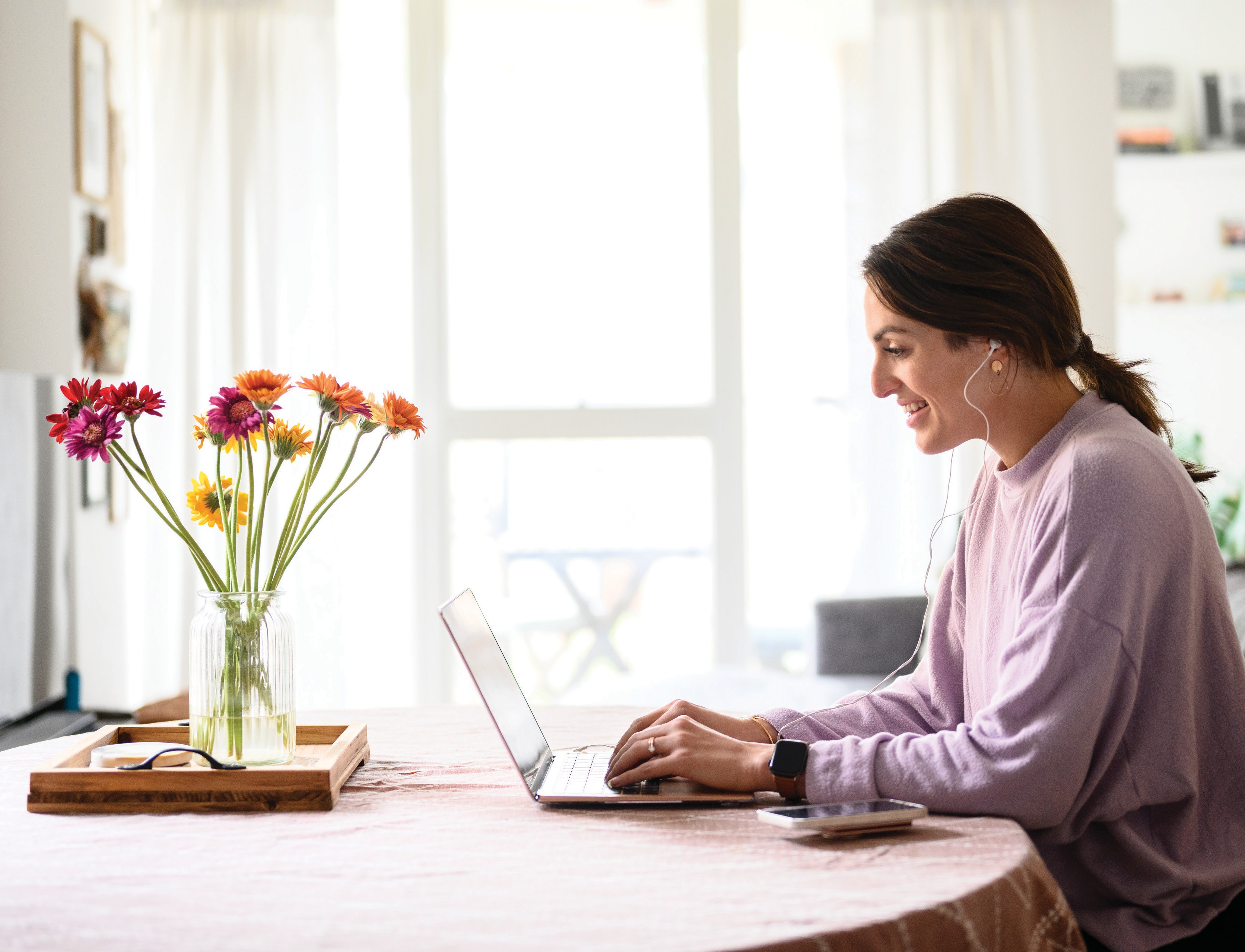 Welcome to a better way to workGetting started with Citrix Workspace for PCYour new workspace is the easiest way to get work done across all your devices, from wherever you are. To get started, simply download Citrix Workspace app for instant, secure access to all your apps, desktops, and files.How to install Citrix Workspace appStep 1Navigate to www.citrix.com/downloads/workspace-app/on your web browser.Step 2Click Download Citrix Workspace app for Windows. The Citrix Workspace app executable file is downloaded.Step 3Double click the CitrixWorkspaceApp.exe file to start the installation.Step 4Click Start on the Installation screen to the installation.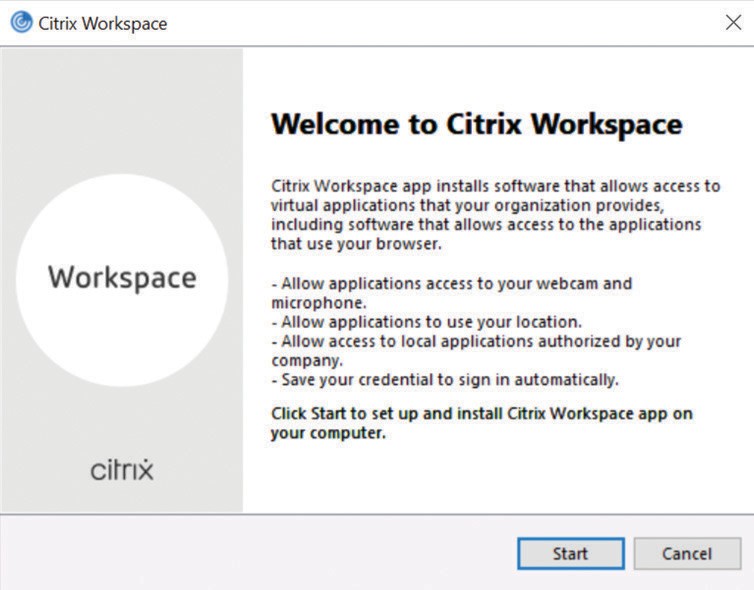 Step 6If you want to enable single sign-on, select Enable single sign-on. For more information about single sign-on, see Domain pass-through authentication section in the product documentation.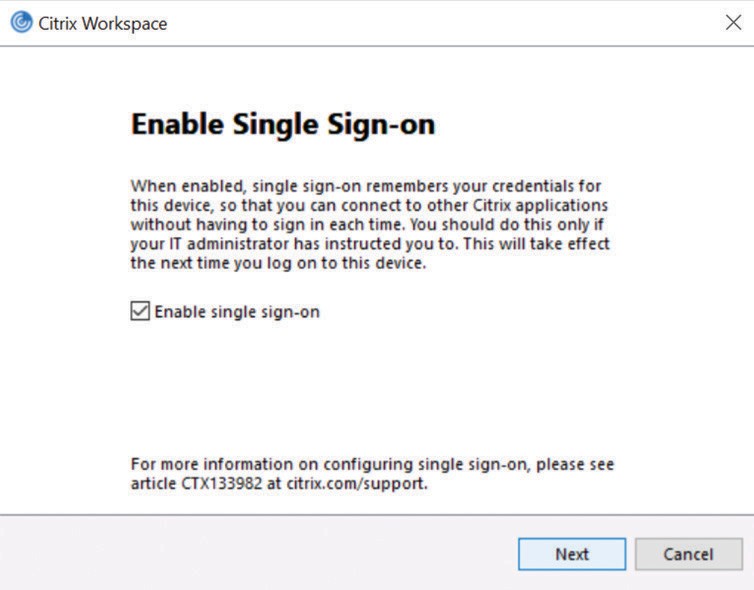 Step 7If you want to enable app protection, select Enable app protection. For more information on app protection, see App protection section in product documentation.Step 5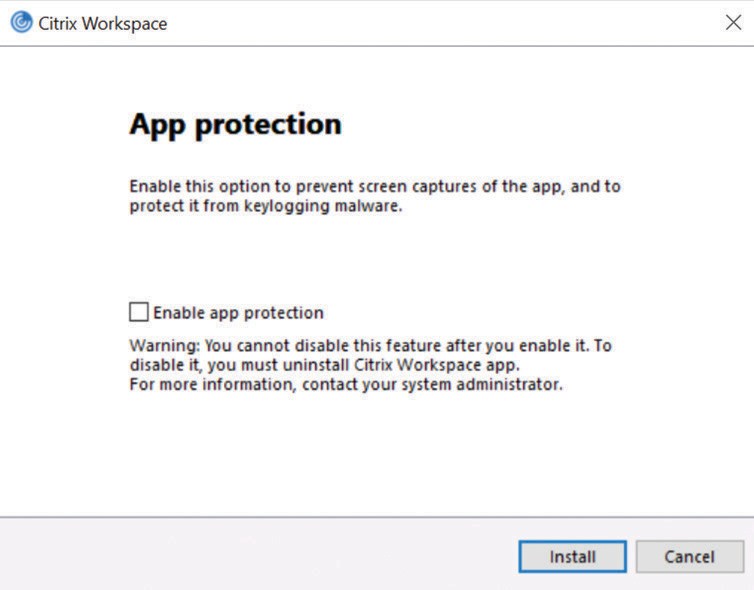 Accept the license agreement and click Next.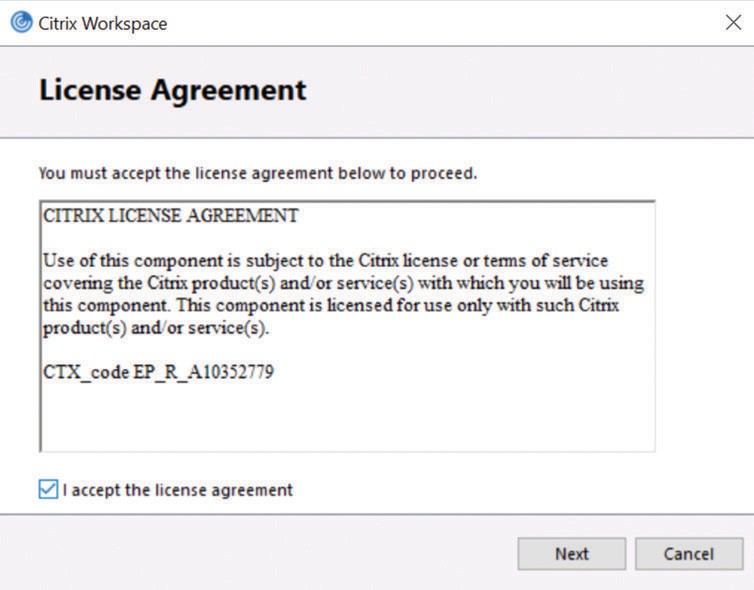 Step 8Follow the installation prompts to complete the installation.Step 9Once the installation is complete, click Add Accountto add an account.Step 11After you add the account, a prompt appears asking you to enter your credentials. Enter your username and password and click Sign in.Citrix Workspace app is launched with published apps and desktops.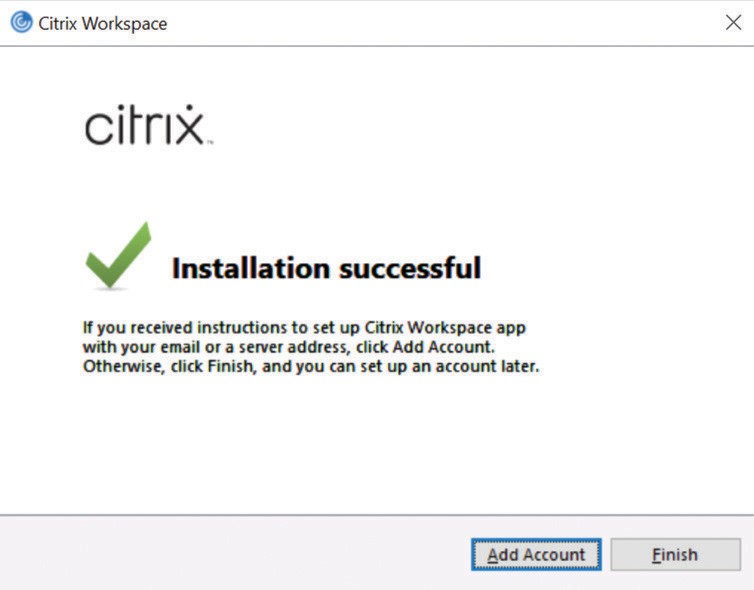 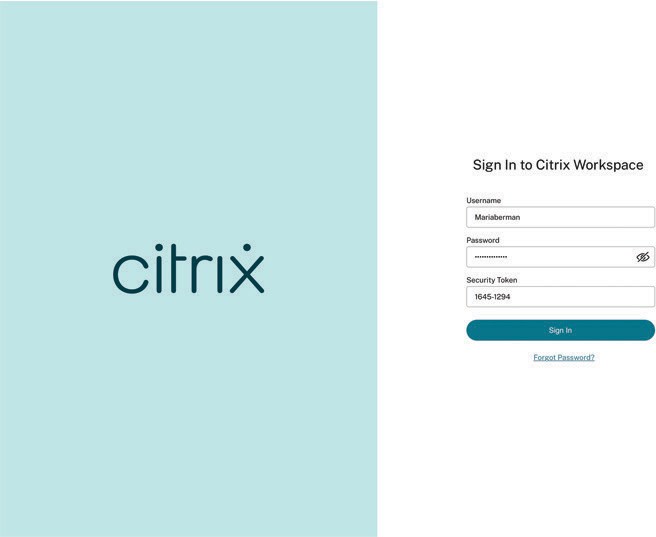 Step 10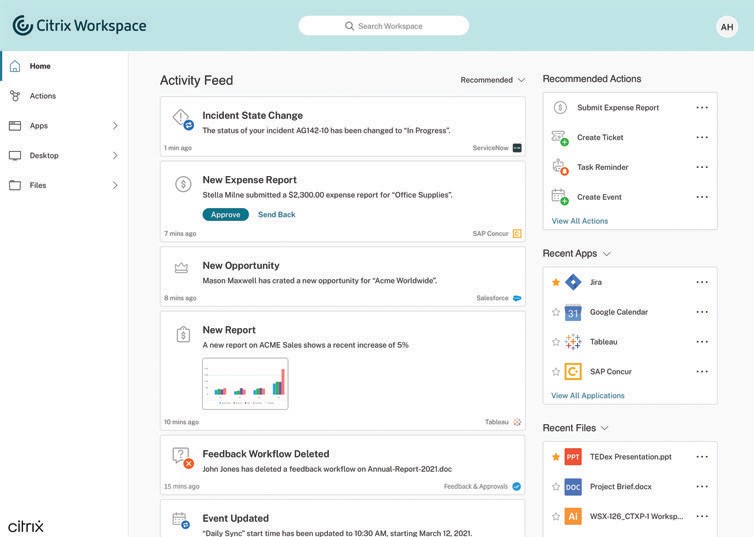 Enter your workspace URL as provided by your organization and click Add.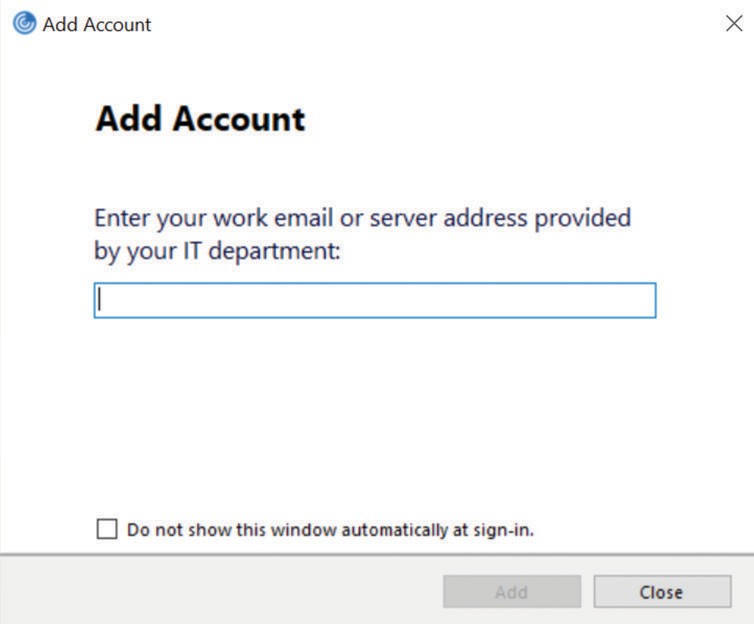 How to access your appsStep 1From the Home screen, click on the Apps tab on the left navigation bar. From there, you can choose All Apps or Favorites.Step 2To “Favorite” an app, select the star. Then, click on the application card to open it an access the app.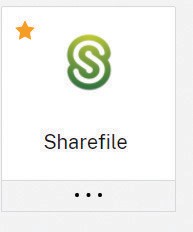 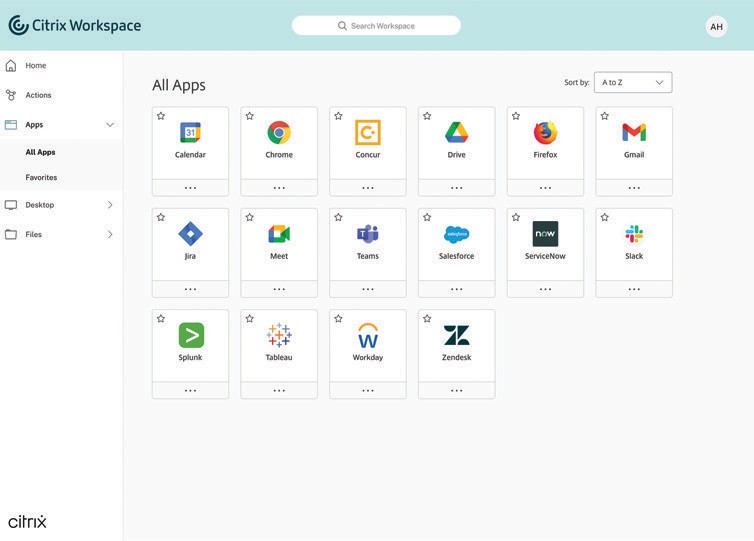 How to access your desktopsStep 1From the Home screen, click on the Desktops tab on the left navigation bar. From there, you can choose All Desktops or Favorites.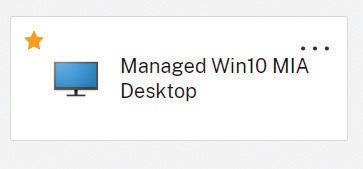 Step 2To “Favorite” a desktop, select the star. Then, clickon the desktop card to open it an access the desktop.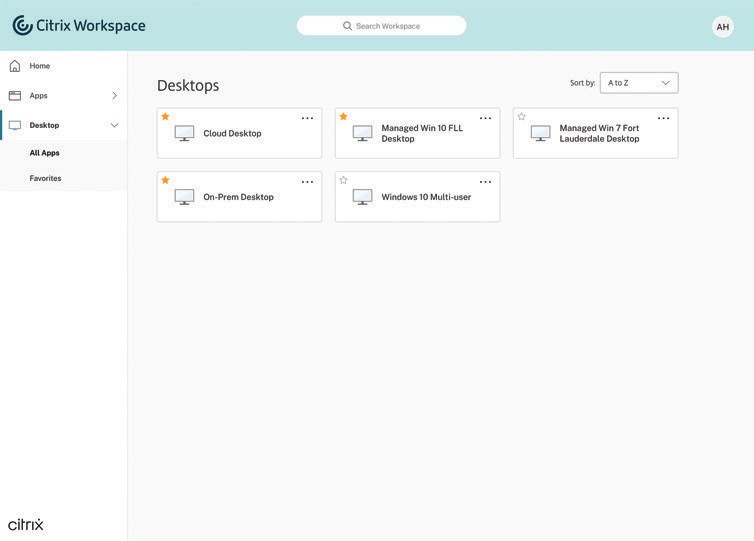 How to access your filesStep 1From the Home screen, click on the Files tab on the left navigation bar. From there, you will have access to all your files, no matter where they are stored.Step 2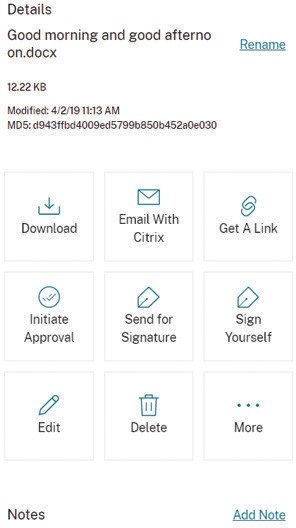 When you access a file, you’ll be able to perform the following actions: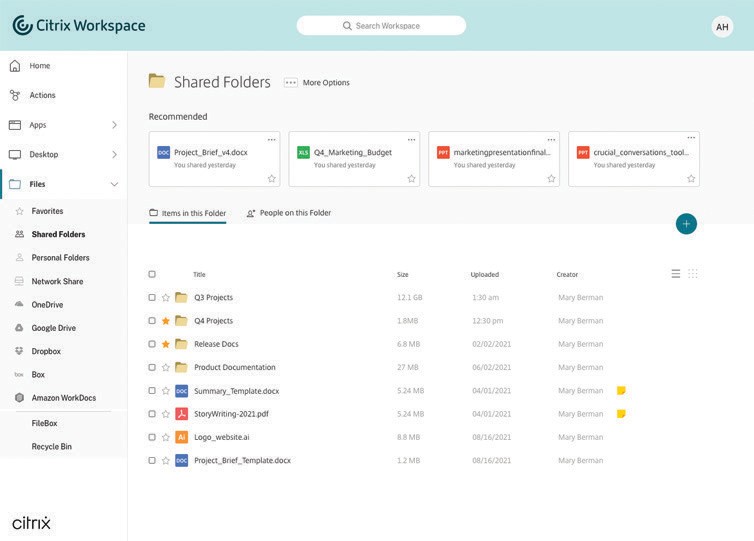 DownloadEmailGet a linkInitiate approvalDeleteCopyMoveAdd notesHow to access your workspace on your mobile deviceStep 1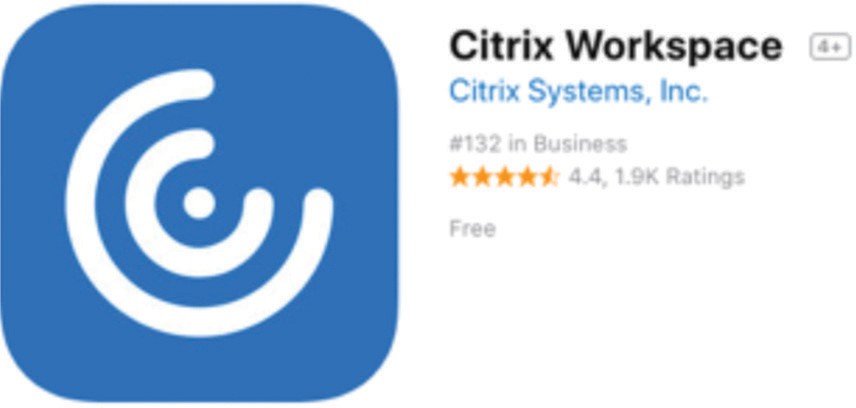 To download Citrix Workspace app on your mobile device, visit the App Store or Google Play, search for “Citrix Workspace app.” Once you download the app, sign in with your corporate credentials.Step 2Step 3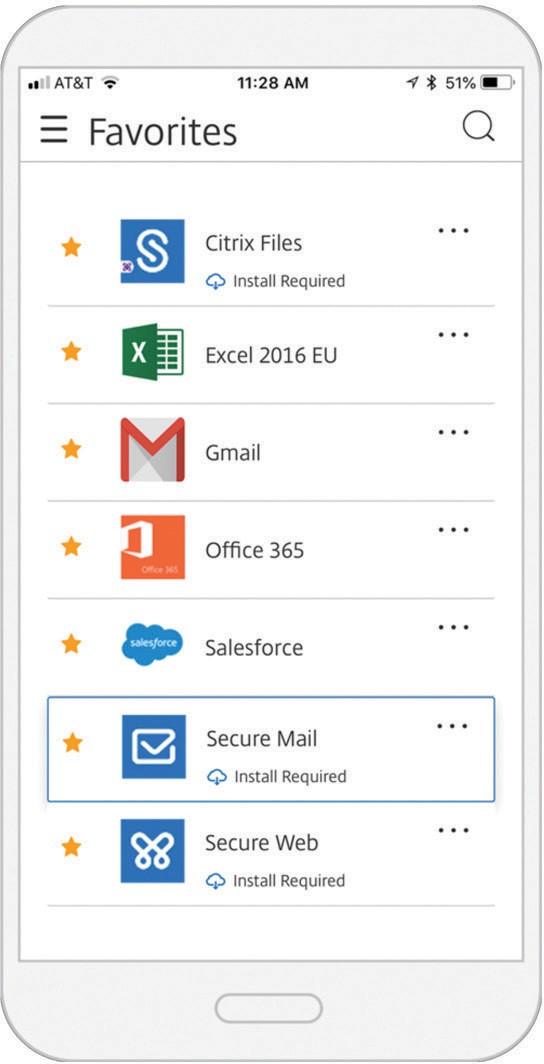 On your mobile device, you have access to secure productivity apps, like Secure Mail. For more on how to use Secure Mail, read the user guides.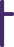 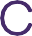 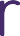 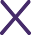 Citrix Workspace app will prompt you to then download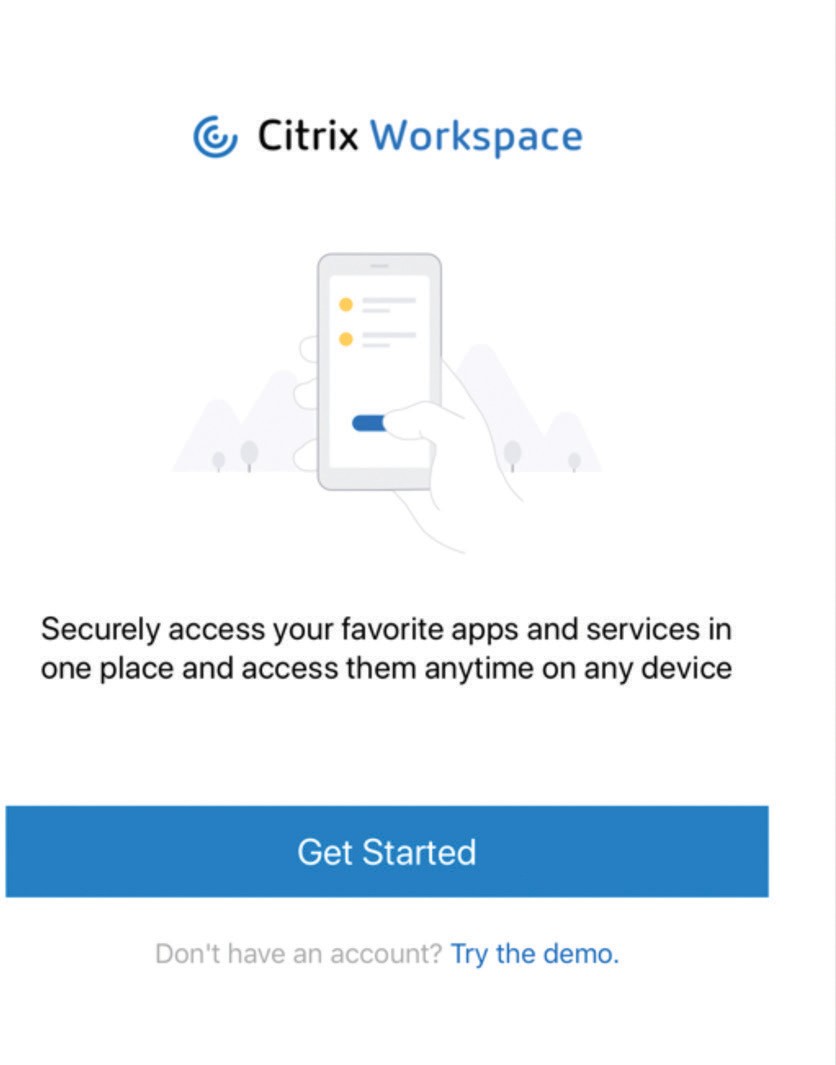 Citrix Secure Hub for authentication purposes.